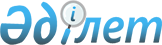 "Солтүстік Қазақстан облысы Есіл ауданы Ильинка ауылдық округі көшелеріне атаулар беру және қайта атау туралы" Солтүстік Қазақстан облысы Есіл ауданы Ильинка ауылдық округі әкімінің 2023 жылғы 12 сәуірдегі № 11 шешіміне өзгерістер енгізу туралыСолтүстік Қазақстан облысы Есіл ауданы Ильинка ауылдық округің әкімінің 2023 жылғы 2 тамыздағы № 22 шешімі
      ШЕШТІ:
      1. "Солтүстік Қазақстан облысы Есіл ауданы Ильинка ауылдық округі көшелеріне атаулар беру және қайта атау туралы" Солтүстік Қазақстан облысы Есіл ауданы Ильинка ауылдық округі әкімінің 2023 жылғы 12 сәуірдегі № 11 шешіміне (нормативтік құқықтық актілерді мемлекеттік тіркеу тізілімінде № 7471-15 болып тіркелген) келесі өзгерістер енгізілсін:
      көрсетілген шешімнің тақырыбы жаңа редакцияда жазылсын:
      "Солтүстік Қазақстан облысы Есіл ауданы Ильинка ауылдық округінің көшелерін қайта атау туралы";
      көрсетілген шешімнің кіріспесі жаңа редакцияда жазылсын:
      "Қазақстан Республикасының әкімшілік-аумақтық құрылысы туралы" Қазақстан Республикасы Заңының 14-бабының 4) тармақшасына, "Қазақстан Республикасындағы жергілікті мемлекеттік басқару және өзін-өзі басқару туралы" Қазақстан Республикасы Заңының 35-бабының 2 тармағына сәйкес, Солтүстік Қазақстан облысы әкімдігі жанындағы облыстық ономастика комиссиясының 2021 жылғы 16 сәуірдегі және 2022 жылғы 1 наурыздағы қорытындылары негізінде, Ильинка ауылдық округінің Ильинка, Александровка ауылдары тұрғындарының пікірін ескере отырып, ауылдық округ әкімі ШЕШТІ:";
      көрсетілген шешімнің 1 тармағы жаңа редакцияда жазылсын:
       "1. Ильинка ауылдық округінің Ильинка ауылында қайта аталсын:
      Ленин көшесі Абай көшесіне;
      Киров көшесі А. С. Пушкин көшесіне.".
      2. Осы шешімнің орындалуын бақылауды өзіме қалдырамын.
      3. Осы шешім алғашқы ресми жарияланған күнінен кейін күнтізбелік он күн өткен соң қолданысқа енгізіледі.
					© 2012. Қазақстан Республикасы Әділет министрлігінің «Қазақстан Республикасының Заңнама және құқықтық ақпарат институты» ШЖҚ РМК
				
      Әкім 

Ж.Майнақов
